ANEXO Nº 01HOJA DE VIDAPROCESO DE SELECCIÓN CAS N°003-2023-MPH-TRANSITORIODATOS PERSONALES *Consigne correctamente su número telefónico, domicilio  y dirección de correo electrónico, pues en caso de requerirse, la entidad utilizará tales medios para comunicarse con usted.FORMACIÓN ACADÉMICADejar los espacios en blanco para a la formación académica que no aplique.CURSOS Y/O PROGRAMAS DE ESPECIALIZACIÓNSE VALORARÁ:Cursos (incluye cualquier modalidad de capacitación: cursos, talleres, seminarios, conferencia, entre otros) se considerarán cursos que sean en materias específicas relacionadas a las funciones principales y misión del puesto, con un mínimo de horas de capacitación indicado en cada perfil los cuales podrán ser acumulativos. Deberán acreditarse con copias simples de los certificados y/o constancias donde se indique el número de horas.Programas de Especialización o Diplomados con no menos de 90 horas, o mayor a 80 horas en caso de ser organizados por disposición de un ente rector, en el marco de sus atribuciones normativas.Según Directiva N° 001-2016-SERVIR/GDSRH – “Normas para la Gestión del Proceso de Diseño de Puestos y Formulación del Manual de Perfiles de Puestos – MPP”, Anexo N° 01 – Guía metodológica para el Diseño de Perfiles de Puestos para entidades públicas, Aplicable a regímenes distintos a la Ley N° 30057, Ley del Servicio Civil.Nota: En la evaluación curricular en Capacitaciones que comprende Diplomados, Talleres, Forum, Seminarios, Cursos u otros, solo se consideraran puntaje los documentos que acrediten fechas con una antigüedad menor a 05 años.INFORMÁTICA IDIOMAS OTROS DOCUMENTOS EXIGIDOS PARA EL PUESTOEXPERIENCIA LABORAL GENERALSE VALORARÁ:Para aquellos puestos donde se requiere formación técnica o universitaria, el tiempo de experiencia se contará desde el momento de egreso de la formación correspondiente, lo que incluye también las prácticas profesionales.Para los casos donde se requiere primaria o secundaria, se contabilizará cualquier experiencia laboral.EXPERIENCIA LABORAL ESPECÍFICAExperiencia laboral asociada a la función y/o materia del puesto.REFERENCIAS LABORALES**Registre como mínimo las referencias de sus tres últimos empleos,  de preferencia las experiencias relacionadas al puesto. Las cuáles serán verificadas por la entidad o un tercero contratado.En el caso marque "SI" indicar:En el caso marque "SI" indicar:Declaro que la información y documentos proporcionados son veraces y exactos y autorizo su investigación. En caso de detectarse que se ha omitido, ocultado o consignado información falsa me someto a las acciones administrativas y  judiciales que correspondan.Huarmey, ……. De………………. del 2023________________________________Firma del PostulanteDNI N°: ______________ANEXO Nº 02SOLICITUD DE POSTULACIONSeñores: COMITÉ EVALUADOR MUNICIPALIDAD PROVINCIAL DE HUARMEYPresente.- Yo,………………………………………………………………………………………………………………… con D.N.I. N°………………………......., Estado civil ……………………. y con domicilio en…………………………………………………………………………………………………………………, con el debido respeto me presento y expongo: Que, deseando participar en el Proceso de Selección CAS N° 003-2023-MPH-TRANSITORIO, cargo de ……………………………………………………………………………… con código………Cumpliendo con los requisitos solicitados del perfil de la plaza a la cual postulo, presento a documentación requerida para la evaluación correspondiente. Indicar marcando con un aspa (x), Condición de Discapacidad o Licenciatura de las Fuerzas Armadas: 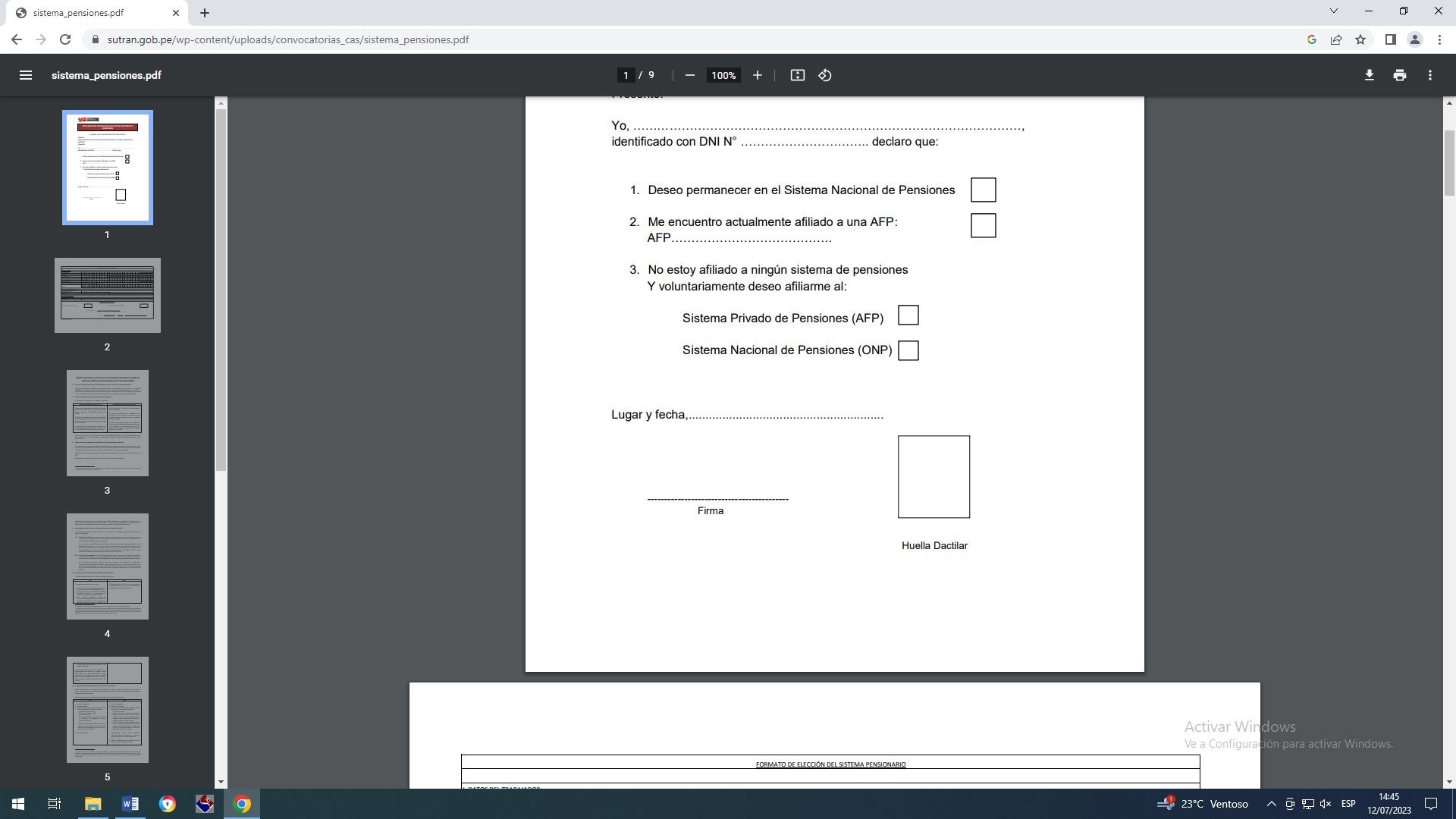 ANEXO Nº 03DECLARACIÓN JURADA DE NO TENER SANCIÓN ADMINISTRATIVA NI HABER SIDO SUSPENDIDO EN EL EJERCICIO DE SUS FUNCIONESYo,…………………………………………………………………………………………………………………, identificado con DNI N°……………………….., con domicilio en ……………………………..………..…………………………………., mediante la presente solicito se me considere participar en el Proceso de Selección CAS N° 003-2023-MPH-TRANSITORIO, cuyo cargo es………………………….….………………………………………………………………, con código……… a fin de participar en el proceso de selección descrito.Para tal efecto DECLARO BAJO JURAMENTO no tener sanción administrativa ni haber sido sancionado en el ejercicio de sus funciones.Firmo la presente declaración, de conformidad con lo establecido en el artículo 49 de la Ley N° 27444, Ley de Procedimiento Administrativo General. Por lo que suscribo la presente en honor a la verdad. ANEXO Nº 04DECLARACIÓN JURADA DE NO TENER IMPEDIMENTO PARA CONTRATAR Y DE NO PERCIBIR OTROS INGRESOS DEL ESTADO Yo……………………………………………………………………………………………………………………..., identificado con DNI N° ……………………………., domiciliado en ……………………………………………………………………….., postulante a la Convocatoria de Contratación Administrativa de Servicios Nº 003-2023-MPH-TRNSITORIO, al amparo del principio de Persuasión establecido en el artículo IV. Numeral 1.7 del título Preliminar de la Ley Nº 27444, Ley del Procedimiento Administrativo General, y de lo dispuesto en el artículo 49 y artículo 255 de la referida norma, DECLARO BAJO JURAMENTO lo siguiente: Que, no me encuentro inhabilitado administrativa o judicialmente para contratar con el Estado. Que, no he sido condenado ni me hallo procesado por delito Doloso. Que, no me encuentro imposibilitado para contratar con el Estado al no registrar sanción alguna por Despido o Destitución bajo el régimen laboral privado o público, sea como funcionario, servidor u obrero. Que, no tengo impedimento para ser postor o contratista, según las causadas contempladas en el artículo 9 de la Ley de Contrataciones y adquisiciones de Estado, no en ninguna otra causal contemplada en alguna disposición legal o reglamentaria de ser postor o contratista del Estado. Que, no percibo otros ingresos provenientes del Estado, De percibir otro ingreso del Estado distinto a la actividad docente o por ser miembro únicamente de un órgano colegiado, y resultar ganador del presente proceso de selección, me obligo a dejar de percibir dichos ingresos durante el periodo de contratación administrativa de servicios. Que, de encontrarme en alguno de los impedimentos previstos en el presente documento, acepto mi descalificación automática del proceso de selección, y de ser el caso, la nulidad del contrato a que hubiere lugar, sin perjuicio de las acciones a que hubiere lugar. Manifiesto que lo mencionado responde a la verdad de los hechos y tengo conocimiento, que si lo declarado es falso, estoy sujeto a los alcances de lo establecido en el artículo 441 y el artículo 438 del Código Penal, que prevén pena privativa de libertad de hasta cuatro (04) años, para los que hacen una falsa declaración, violando el principio de veracidad, así como para aquellos que cometan falsedad, simulando o alternado la verdad intencionalmente. ANEXO Nº 05DECLARACIÓN JURADA SOBRE NEPOTISMOYo, ……………………………………………………………………………………………………………………………, identificado con DNI Nº ……………………………… y con domicilio en …………………………………………………………………….. , postulante al Proceso de Selección CAS N° 003-2023-MPH-TRANSITORIO, al amparo del principio de Persuasión establecido en el Numeral 1.7 del artículo IV del Título Preliminar del TUO de la Ley Nº 27444, Ley del Procedimiento Administrativo General, y de lo dispuesto en el artículo 49 y artículo 255 de la referida norma, DECLARO BAJO JURAMENTO lo siguiente: Que a la fecha (……..) (Si o No), tengo familiares laborando en la Municipalidad Provincial de Huarmey los cuales señalo a continuación:Manifiesto que lo mencionado responde a la verdad de los hechos y tengo conocimiento, que si lo declarado es falso, estoy sujeto a los alcances de los establecido en el artículo 441 y artículo 438 del Código Penal, que prevén pena privativa de libertad de hasta cuatro (04) años, para los que hacen una falsa declaración, violando el principio de veracidad, así como para aquellos que cometan falsedad, simulando o alterando la verdad intencionalmente. En ese sentido, acepto mi descalificación automática del proceso de selección, y de ser el caso, la nulidad del contrato a que hubiere lugar, sin perjuicio de las acciones a que hubiere lugar. ANEXO Nº 06DECLARACION JURADA DE NO ENCONTRARSE INSCRITO EN EL REGISTRO DE DEUDORES ALIMENTARIOS MOROSOS – REDAMYo….….……………………..……………………………………………………………………………………, identificado con DNI Nº …….……….….…………………..., con domicilio en …………………………………………………….……………………………………………, participante del Proceso de Selección CAS N° 003-2023-MPH-TRANSITORIO DECLARO BAJO JURAMENTO que, a la fecha, no me encuentro inscrito en el “Registro de Deudores Alimentarios Morosos” a que hace referencia la Ley Nº 28970, Ley que crea el Registro de Deudores Alimentarios Morosos, y su Reglamento, aprobado por Decreto Supremo Nº 002-2007-JUS, el cual se encuentra a cargo y bajo la responsabilidad del Consejo Ejecutivo del Poder Judicial. ANEXO Nº 07DECLARACIÓN JURADA INDICANDO NO REGISTRAR ANTECEDENTES PENALESYo,…………………………………………………………………………………………………………………………., identificado DNI. Nº……….……………….., con domicilio en………………………………………………………………………………..; participante del Proceso de Selección CAS N° 003-2023-MPH-TRANSITORIO, ante usted me presento y digo:Que, DECLARO BAJO JURAMENTO, no registrar antecedentes penales, a efecto de postular a una vacante según lo dispuesto por la Ley Nº 29607, Ley de Simplificación de la Certificación de los antecedentes penales en beneficio de los postulantes a un empleo.Autorizo a su Entidad a efectuar la comprobación de la veracidad de la presente declaración jurada solicitando tales antecedentes al Registro Nacional de Condenas del Poder Judicial.Por lo que suscribo la presente en honor a la verdad.ANEXO Nº 08DECLARACIÓN JURADA DE ELECCION DE SISTEMA DE PENSIONYo, …………………………………………………………………………………………………………………, identificado con DNI Nº ……………………………… y con domicilio en …………………………………………………………………….. , postulante al Proceso de Selección CAS N° 003-2023-MPH-TRANSITORIO, al amparo de la Ley 28991 (Art.16), DS.009-2008-TR, DS.063-2007-EF, declaro que:FORMATO EVALUACION CURRICULARPROCESO CAS Nº 003-2023-MPHNOMBRES Y APELLIDOS: __________________________________________________________PLAZA A LA QUE POSTULA: ________________________________________________________CODIGO: _______________________________________________________________________Pasaran a la entrevista personal los postulantes que obtengan PUNTAJE MINIMO de 25 puntos.EVALUACION CURRICULAR	FORMACION ACADEMICA		_______________	CAPACITACIONES	 		_______________	EXPERIENCIA LABORAL			_______________				TOTAL		_______________			APELLIDOS Y NOMBRESNACIONALIDADFECHA DE NACIMIENTO: (dd/mm/aaaa)LUGAR DE NACIMIENTO: DPTO. / PROV. / DISTRITON° DE DNI O CARNE DE EXTRANJERÍAESTADO CIVILDOMICILIO ACTUALDPTO. / PROV. / DISTRITON° DE TELEFÓNO FIJO / MÓVIL (*)CORREO ELECTRÓNICO (*)COLEGIO PROFESIONALN° DE REGISTRO DE COLEGIATURACARGO AL QUE POSTULA Y CODIGOWeb Institucional Web Institucional Especificar (en el caso de que indique OTROS)FORMACIÓN ACADÉMICAESPECIALIDADFECHA DE EXPEDICIÓN DEL GRADOUNIVERSIDAD / CENTRO DE ESTUDIOSCIUDAD / PAÍSN° DE FOLIODOCTORADOMAESTRÍATITULO PROFESIONALBACHILLEREGRESADO DE CARRERA PROFESIONAL/TÉCNICATITULO TÉCNICOESTUDIOS SECUNDARIOSN°TEMACURSO Y/O ESPECIALIDADFECHA DE INICIO
(DD/MM/AAAA)FECHA DE FIN
(DD/MM/AAAA)INSTITUCIÓNTOTAL DE HORASN° DE FOLIO12345678910N°ESPECIALIDAD PROGRAMA 
(Word, Excel, Power Point, otros)CENTRO DE ESTUDIOS O MEDIO OBTENIDONIVEL ALCANZADO (*)N° DE FOLIO1Básico23N° IDIOMACENTRO DE ESTUDIOS O MEDIO OBTENIDONIVEL ALCANZADO (*)N° DE FOLIO1Básico2N°DOCUMENTOSN° DE FOLIO120NOMBRE DE LA ENTIDAD O EMPRESAPUESTOSECTORFECHA DE INICIO
(DD/MM/AAAA)FECHA DE FIN
(DD/MM/AAAA)TIEMPO TOTALTIEMPO TOTALTIEMPO TOTALSUELDOMOTIVO DE CESEN° DE FOLIO0NOMBRE DE LA ENTIDAD O EMPRESAPUESTOSECTORFECHA DE INICIO
(DD/MM/AAAA)FECHA DE FIN
(DD/MM/AAAA)AÑOSMESDIASSUELDOMOTIVO DE CESEN° DE FOLIO10002000300040005000600070008000900010000TIEMPO TOTAL DE LA EXPERIENCIA LABORAL GENERALTIEMPO TOTAL DE LA EXPERIENCIA LABORAL GENERALTIEMPO TOTAL DE LA EXPERIENCIA LABORAL GENERALTIEMPO TOTAL DE LA EXPERIENCIA LABORAL GENERALTIEMPO TOTAL DE LA EXPERIENCIA LABORAL GENERALTIEMPO TOTAL DE LA EXPERIENCIA LABORAL GENERALAÑOSMESDIASTIEMPO TOTAL DE LA EXPERIENCIA LABORAL GENERALTIEMPO TOTAL DE LA EXPERIENCIA LABORAL GENERALTIEMPO TOTAL DE LA EXPERIENCIA LABORAL GENERALTIEMPO TOTAL DE LA EXPERIENCIA LABORAL GENERALTIEMPO TOTAL DE LA EXPERIENCIA LABORAL GENERALTIEMPO TOTAL DE LA EXPERIENCIA LABORAL GENERAL000N°NOMBRE DE LA ENTIDAD O EMPRESAPUESTOSECTORFECHA DE INICIO
(DD/MM/AAAA)FECHA DE FIN
(DD/MM/AAAA)TIEMPO TOTALTIEMPO TOTALTIEMPO TOTALSUELDON° DE PERSONAS A CARGOMOTIVO DE CESEN° DE FOLION°NOMBRE DE LA ENTIDAD O EMPRESAPUESTOSECTORFECHA DE INICIO
(DD/MM/AAAA)FECHA DE FIN
(DD/MM/AAAA)AÑOSMESDIASSUELDON° DE PERSONAS A CARGOMOTIVO DE CESEN° DE FOLIO1000Descripción de las funciones realizadas:Descripción de las funciones realizadas:Descripción de las funciones realizadas:Descripción de las funciones realizadas:Descripción de las funciones realizadas:Descripción de las funciones realizadas:Descripción de las funciones realizadas:Descripción de las funciones realizadas:Descripción de las funciones realizadas:Descripción de las funciones realizadas:Descripción de las funciones realizadas:Descripción de las funciones realizadas:Descripción de las funciones realizadas:N°NOMBRE DE LA ENTIDAD O EMPRESAPUESTOSECTORFECHA DE INICIO
(DD/MM/AAAA)FECHA DE FIN
(DD/MM/AAAA)TIEMPO TOTALTIEMPO TOTALTIEMPO TOTALSUELDON° DE PERSONAS A CARGOMOTIVO DE CESEN° DE FOLION°NOMBRE DE LA ENTIDAD O EMPRESAPUESTOSECTORFECHA DE INICIO
(DD/MM/AAAA)FECHA DE FIN
(DD/MM/AAAA)AÑOSMESDIASSUELDON° DE PERSONAS A CARGOMOTIVO DE CESEN° DE FOLIO2000Descripción de las funciones realizadas:Descripción de las funciones realizadas:Descripción de las funciones realizadas:Descripción de las funciones realizadas:Descripción de las funciones realizadas:Descripción de las funciones realizadas:Descripción de las funciones realizadas:Descripción de las funciones realizadas:Descripción de las funciones realizadas:Descripción de las funciones realizadas:Descripción de las funciones realizadas:Descripción de las funciones realizadas:Descripción de las funciones realizadas:N°NOMBRE DE LA ENTIDAD O EMPRESAPUESTOSECTORFECHA DE INICIO
(DD/MM/AAAA)FECHA DE FIN
(DD/MM/AAAA)TIEMPO TOTALTIEMPO TOTALTIEMPO TOTALSUELDON° DE PERSONAS A CARGOMOTIVO DE CESEN° DE FOLION°NOMBRE DE LA ENTIDAD O EMPRESAPUESTOSECTORFECHA DE INICIO
(DD/MM/AAAA)FECHA DE FIN
(DD/MM/AAAA)AÑOSMESDIASSUELDON° DE PERSONAS A CARGOMOTIVO DE CESEN° DE FOLIO3000Descripción de las funciones realizadas:Descripción de las funciones realizadas:Descripción de las funciones realizadas:Descripción de las funciones realizadas:Descripción de las funciones realizadas:Descripción de las funciones realizadas:Descripción de las funciones realizadas:Descripción de las funciones realizadas:Descripción de las funciones realizadas:Descripción de las funciones realizadas:Descripción de las funciones realizadas:Descripción de las funciones realizadas:Descripción de las funciones realizadas:N°NOMBRE DE LA ENTIDAD O EMPRESAPUESTOSECTORFECHA DE INICIO
(DD/MM/AAAA)FECHA DE FIN
(DD/MM/AAAA)TIEMPO TOTALTIEMPO TOTALTIEMPO TOTALSUELDON° DE PERSONAS A CARGOMOTIVO DE CESEN° DE FOLION°NOMBRE DE LA ENTIDAD O EMPRESAPUESTOSECTORFECHA DE INICIO
(DD/MM/AAAA)FECHA DE FIN
(DD/MM/AAAA)AÑOSMESDIASSUELDON° DE PERSONAS A CARGOMOTIVO DE CESEN° DE FOLIO4000Descripción de las funciones realizadas:Descripción de las funciones realizadas:Descripción de las funciones realizadas:Descripción de las funciones realizadas:Descripción de las funciones realizadas:Descripción de las funciones realizadas:Descripción de las funciones realizadas:Descripción de las funciones realizadas:Descripción de las funciones realizadas:Descripción de las funciones realizadas:Descripción de las funciones realizadas:Descripción de las funciones realizadas:Descripción de las funciones realizadas:N°NOMBRE DE LA ENTIDAD O EMPRESAPUESTOSECTORFECHA DE INICIO
(DD/MM/AAAA)FECHA DE FIN
(DD/MM/AAAA)TIEMPO TOTALTIEMPO TOTALTIEMPO TOTALTIEMPO TOTALTIEMPO TOTALSUELDON° DE PERSONAS A CARGOMOTIVO DE CESEN° DE FOLION°NOMBRE DE LA ENTIDAD O EMPRESAPUESTOSECTORFECHA DE INICIO
(DD/MM/AAAA)FECHA DE FIN
(DD/MM/AAAA)AÑOSAÑOSMESMESDIASSUELDON° DE PERSONAS A CARGOMOTIVO DE CESEN° DE FOLIO500000Descripción de las funciones realizadas:Descripción de las funciones realizadas:Descripción de las funciones realizadas:Descripción de las funciones realizadas:Descripción de las funciones realizadas:Descripción de las funciones realizadas:Descripción de las funciones realizadas:Descripción de las funciones realizadas:Descripción de las funciones realizadas:Descripción de las funciones realizadas:Descripción de las funciones realizadas:Descripción de las funciones realizadas:Descripción de las funciones realizadas:Descripción de las funciones realizadas:Descripción de las funciones realizadas:TIEMPO TOTAL DE LA EXPERIENCIA LABORAL ESPECÍFICATIEMPO TOTAL DE LA EXPERIENCIA LABORAL ESPECÍFICATIEMPO TOTAL DE LA EXPERIENCIA LABORAL ESPECÍFICATIEMPO TOTAL DE LA EXPERIENCIA LABORAL ESPECÍFICATIEMPO TOTAL DE LA EXPERIENCIA LABORAL ESPECÍFICAAÑOSMESMESDIASDIASTIEMPO TOTAL DE LA EXPERIENCIA LABORAL ESPECÍFICATIEMPO TOTAL DE LA EXPERIENCIA LABORAL ESPECÍFICATIEMPO TOTAL DE LA EXPERIENCIA LABORAL ESPECÍFICATIEMPO TOTAL DE LA EXPERIENCIA LABORAL ESPECÍFICATIEMPO TOTAL DE LA EXPERIENCIA LABORAL ESPECÍFICA00000N°NOMBRE DE LA ENTIDAD O EMPRESANOMBRE COMPLETO DEL JEFE INMEDIATOPUESTO DEL JEFE INMEDIATOTELEFÓNO(S) DE CONTACTO123PERSONAL LICENCIADO DE LAS FUERZAS ARMADASSINON° DE FOLIOSoy Licenciado de las Fuerzas Armadas y cuento con la Certificación y/o documentación correspondiente. N° Carnet de Licenciatura de la Fuerza Armada  PERSONA CON DISCAPACIDADSINON° DE FOLIOSoy una persona con Discapacidad, y cuento con la acreditación correspondiente de conformidad con lo establecido por la LEY N° 27050, CONADIS.N° Código de CONADIS  Discapacidad (SI)(NO)Licenciado de las Fuerzas Armadas (SI)(NO)N°APELLIDOS (PATERNO Y MATERNO) Y NOMBRES COMPLETOS DEL FAMILIARDEPENDENCIA EN LA QUE LABORA O PRESTA SERVICIOS EL FAMILIARPARENTESCOVínculo Matrimonial Hasta el Cuarto Grado de Consanguinidad Hasta el segundo grado de Afinidad EVALUACIONESEVALUACIONESPUNTAJE MINIMOPUNTAJE MAXIMOPUNTAJEEVALUACION CURRICULAREVALUACION CURRICULAR2540a. FORMACIÓN ACADÉMICA, GRADO ACADÉMICO Y/O NIVEL DE ESTUDIOS.1015Título Profesional10Colegiatura y Habilitación01Grado de Maestría02Doctorado02b. CAPACITACIÓN / TALLER / FORUM / DIPLOMADOS (No mayores a 05 años de antigüedad)510Lo solicitado en el perfil de puesto5Diplomados (2 puntos c/u, máximo 1)Adicional al perfil de puesto2Capacitaciones al cargo (1 punto c/u, máximo 3) adicional al perfil de puesto3c. EXPERIENCIA LABORAL GENERAL1015Lo solicitado en el perfil de puesto (General y Especifica)10Adicional a lo requerido en el Perfil de puesto (Experiencia General) mayor a 01 año01Adicional a lo requerido en el Perfil de puesto (Experiencia General) mayor de 02 a 04 años02Adicional a lo requerido en el Perfil de puesto (Experiencia General) mayor a 04 años02